JOHNNY YUKON SHARES NEW SINGLE “ALL NIGHT”DOWNLOAD/STREAM | WATCH HERE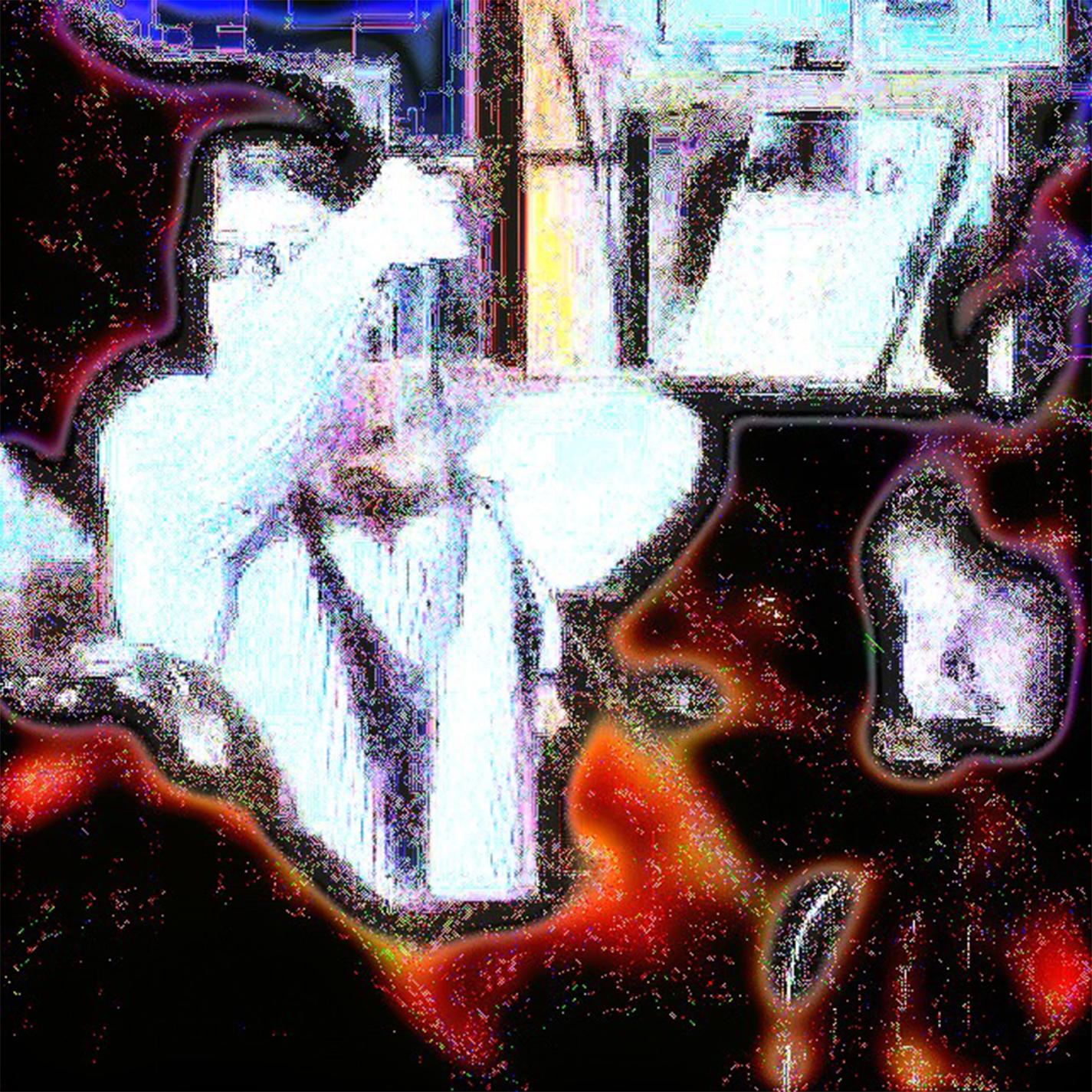 DOWNLOAD PRESS ASSETS HERE ​“Johnny Yukon’s resume reflects the range of influences on his own sound…”-BILLBOARD “Johnny Yukon is on a roll right now.”– VARIANCE MAGAZINE“Talented emerging artists making their mark this winter” -PEOPLE(February 2, 2024) - Acclaimed singer-songwriter-producer Johnny Yukon shares new single “All Night,” produced alongside GRAMMY-nominated and platinum-recognized artist/producer/songwriter, nami (Travis Scott, Ariana Grande, Jack Harlow, The Kid LAROI, Amine, Cordae). “All Night” follows “Lights, Camera, Action!” produced alongside GRAMMY-nominated producer and songwriter, BURNS (Calvin Harris, Lady Gaga, David Guetta). Yukon’s 10-track project, MOVIES! WORLDWIDE: PART I, which features production from Yukon, BNYX (Drake, Travis Scott, Lil Uzi Vert) Lido (Skrillex, Aminé, Chance The Rapper), BURNS (Calvin Harris, Lady Gaga, David Guetta), and Tiggi (Drake, Roddy Ricch, 21 Savage). Alongside his own evolving body of work, Yukon is an in-demand collaborator, songwriter and producer partnerships alongside the likes of Lil Wayne, David Guetta, Ciara, Charlie Puth, Flo Rida, gnash, Alex Da Kid, Dr. Luke, JR Rotem, and Frank E, to name only a few.  High-water marks thus far include Jennifer Lopez’s 2016 charity single, “Love Make the World Go Round (Feat Lin-Manuel Miranda)” – which marked Yukon’s first Billboard “Hot 100” hit – and Internet Money’s RIAA 4x Platinum-certified blockbuster “Lemonade (Ft. Don Toliver, Gunna & Nav),” which reached #6 on the “Hot 100” and topped charts in the United Kingdom, Greece, and Portugal upon its 2020 release. Known for pairing his projects with grainy visuals captured on Super 8 film and fashion-forward stills rooted in vintage, yet modern panache, Johnny Yukon upholds consistent cinematic motifs across sound and style. His world draws as much from Kubrickian attention to detail and Christopher Nolan-style scope as it does from unpredictable production and hazy melodicism. With a goal to “make bigger music that reaches a lot of people,”the Pennsylvania-born and Los Angeles-based artist kickstarted what has proven a truly prolific creative streak with such vibrantly original tracks as “Whispers,”  “Moment“ (currently boasting over 2.6M Spotify streams), “Comet,” “Whatever You Want,”  and a dazzling cover of The Buggles’ timeless “Video Killed The Radio Star.”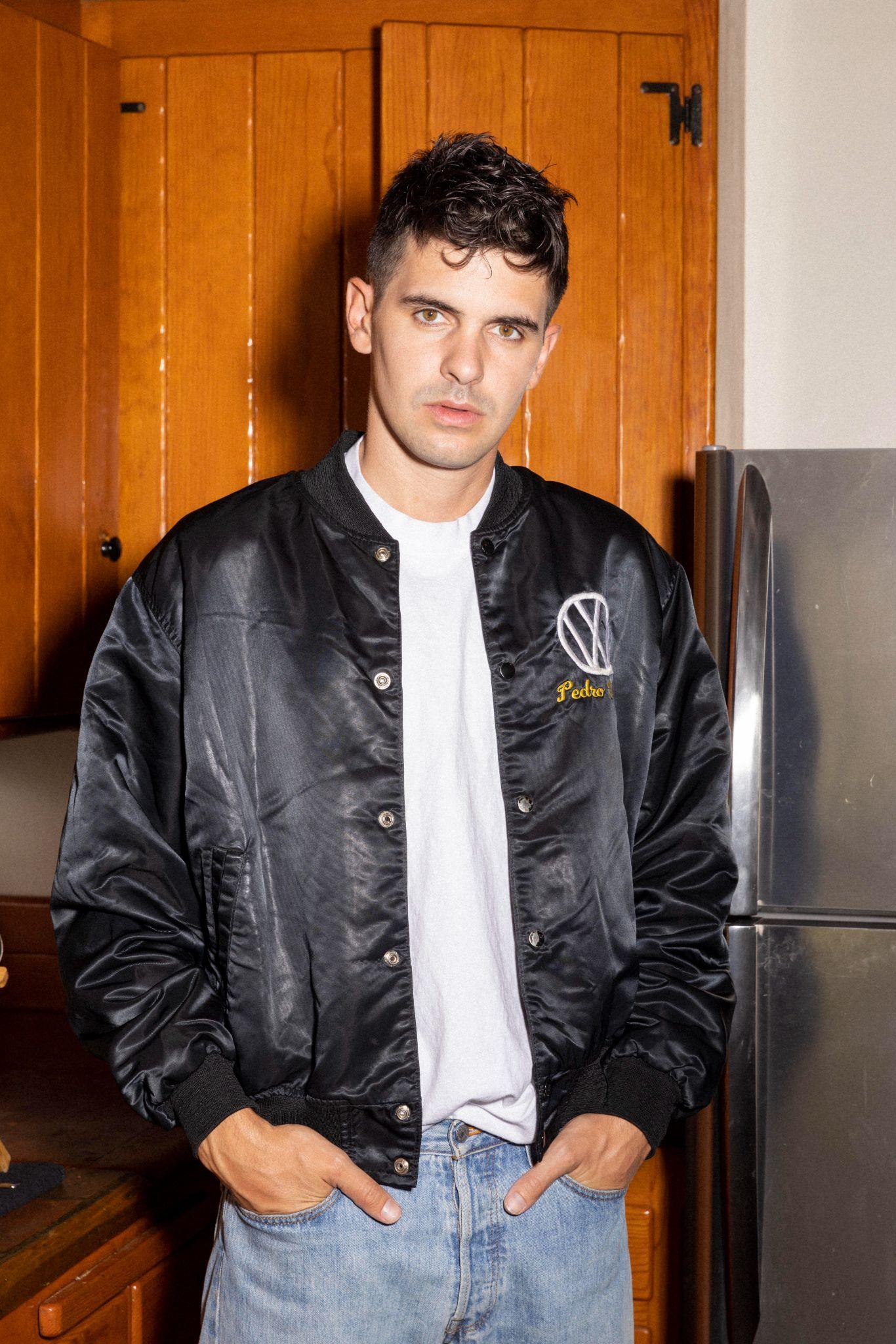 DOWNLOAD PRESS ASSETS HERE CONNECT WITH JOHNNY YUKONJOHNNYYUKON.COM | INSTAGRAM | TIKTOK | X | YOUTUBE | PRESS SITE FOR ALL PRESS INQUIRIES, PLEASE CONTACT:Jason Davis – jason.davis@atlanticrecords.comTaylor Apel - taylor.apel@atlanticrecords.com